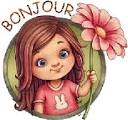 	Lundi 15 juin Temps  1 : Etude du codeDictée de mots outils :aussi -près– ici- encore – déjà -dans– parce que– quoiAujourd’hui, tu vas apprendre ces deux mots : 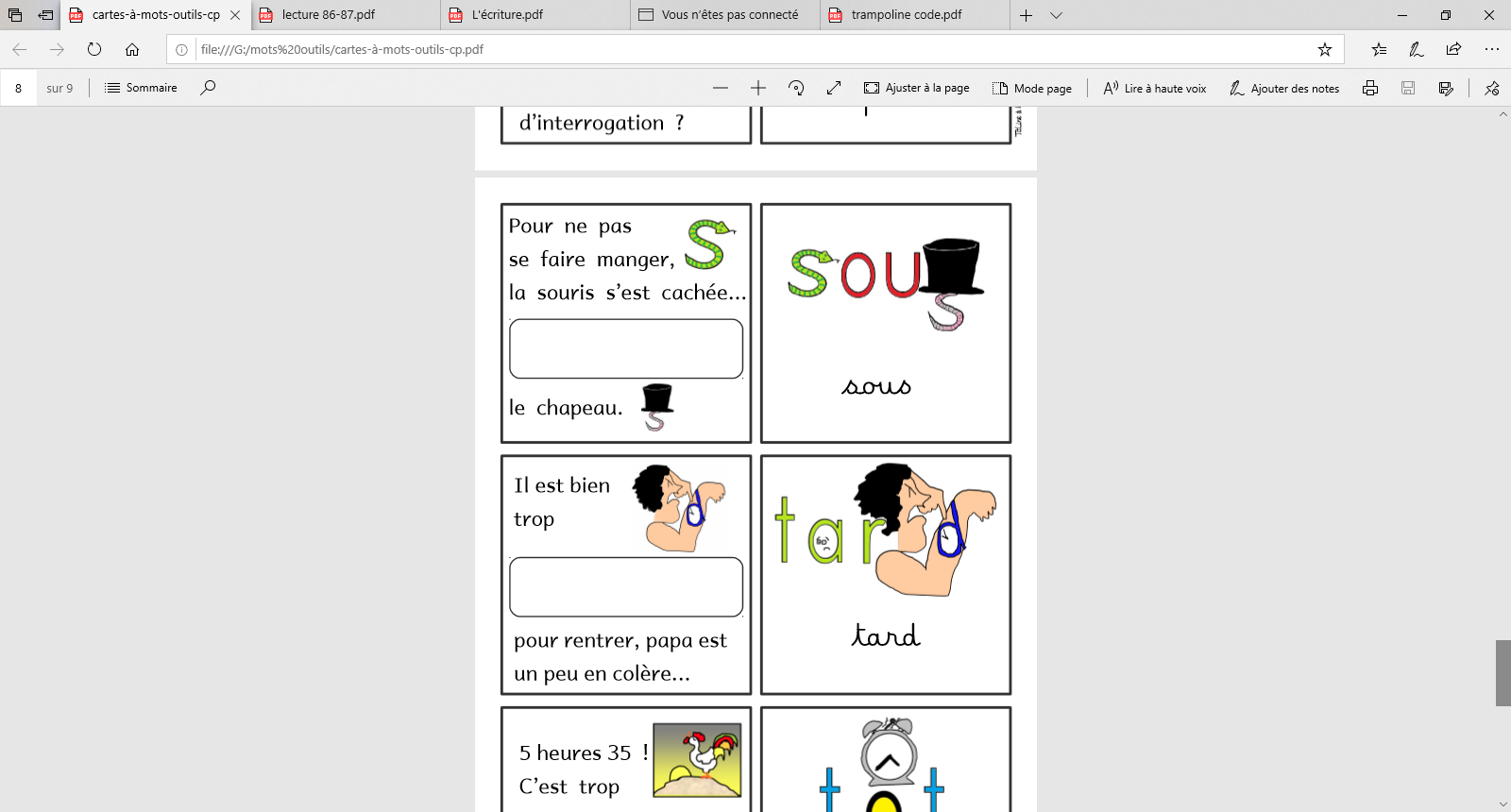 Rappelle-toi du son ill comme dans fille. 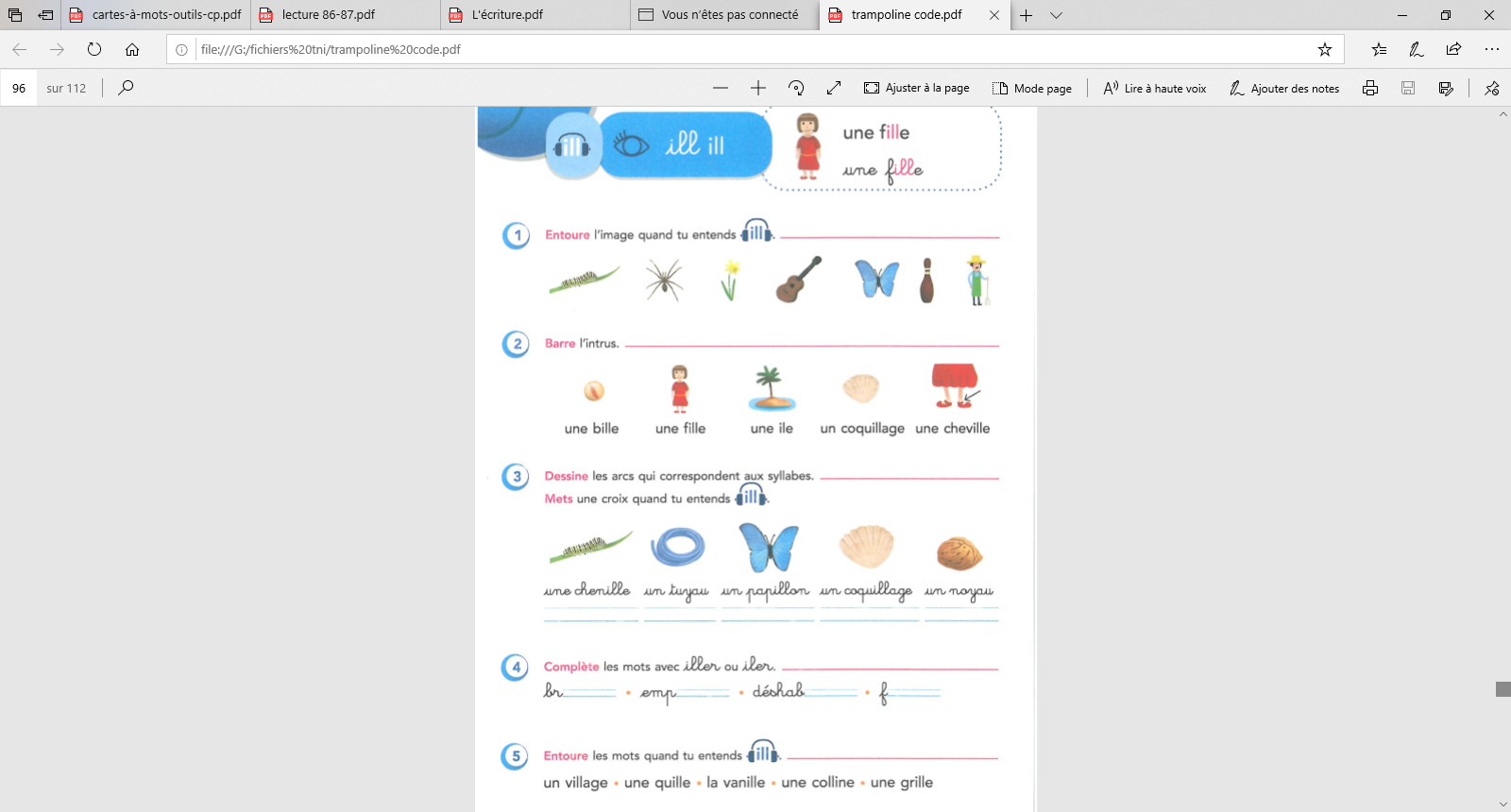 Tu vas faire une petite dictée :Mots à dicter : Des  billes –une grille – les chevilles- la famille – une chenille – la vanille – une coquille – une pastilleFais maintenant les exercices à la page 97 de ton fichier trampoline bleu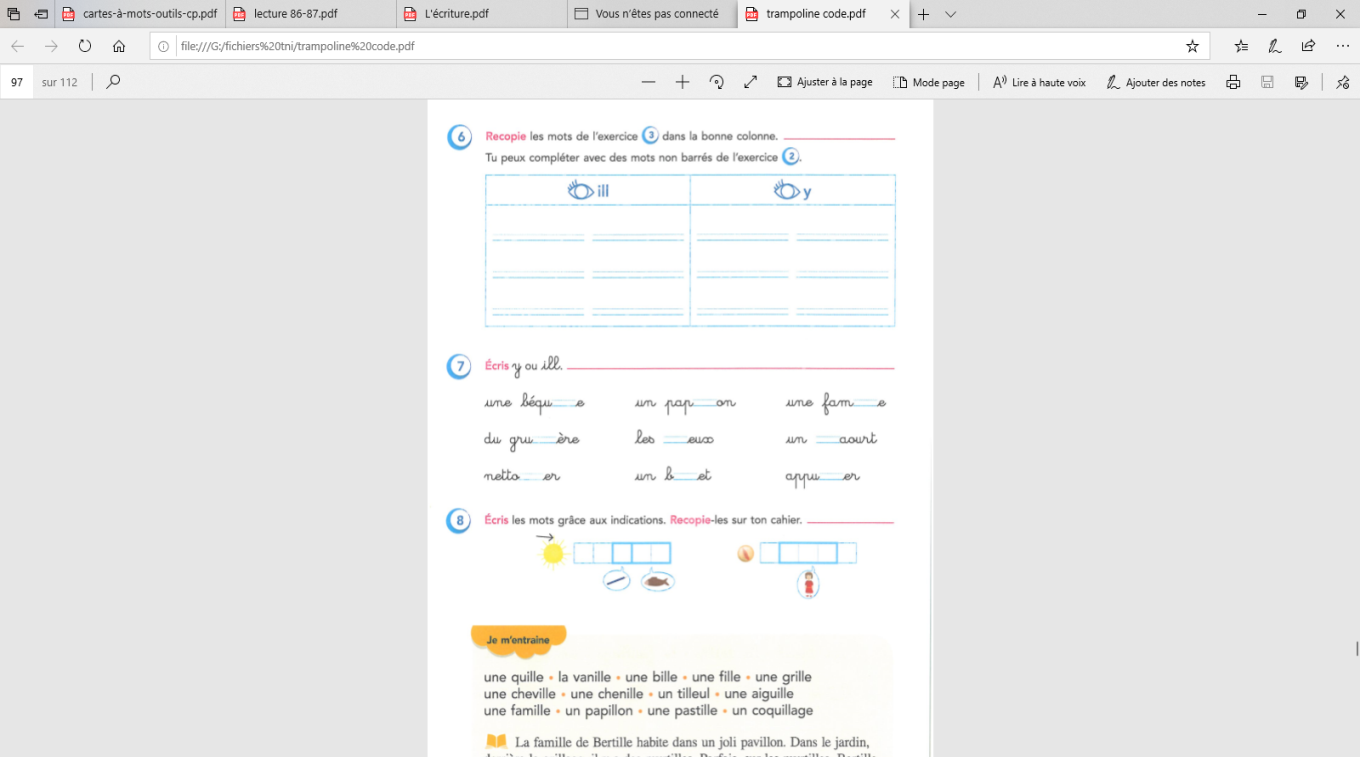 Lis la lecture 88Temps 3 Mathématiques 	Calcul mental“Ajouter 2” Tu vas ajouter 2 à des nombres. Faire + 2, c’est comme avancer en comptant de 2 en 2 Ouvre le fichier et écris les résultats :Que remarques-tu ? (Quand on ajoute 2 à un nombre qui a 4unités, alors le nombre obtenu se terminera toujours par 6unités).Calcul réfléchiAujourd’hui, nous allons apprendre à calculer des additions de grands nombres en ligne, en mettant ensemble les unités, puis les dizaines.Il existe plusieurs techniques pour le faire.Regarde cet exemple :On veut calculer : 1) Voici la technique de l’arbre (parcequ’on va dessiner de petites « branches ») :4 5  +  2 34d  +  5u  + 2d + 3u	6 d      8u		68J’ai mis les unités ensemble et les dizaines ensemble. J’ai trouvé 8 unités et 6 dizaines. 45 + 23 =  682) On peut aussi calculer cela sans faire les branches, en décomposant les nombres sur la même ligne. Pour cela, je souligne les dizaines en rouge et les unités en bleu pour ne pas me mélanger :4 5  +  2 3 =  4 d  +  5 u  + 2 d + 3 u   =  6 d  8 u    =   683) On peut enfin décomposer les deux nombres directement, sans écrire d pour dizaines et u pour unités.4 5  +  2 3 =  40 + 5 + 20 + 3 = 60 + 8  =  68Si tu n’as pas bien compris ces exemples, regarde cette vidéo pour avoir une nouvelle explication.https://youtu.be/SC3PrbqcMAcEntraine-toi maintenant au brouillon avec cet autre calcul :   Essaie de faire les trois techniques.Travaille dans le fichier p 128-unité 102ex 1 :  lis l’addition que l’on souhaite résoudre : 25 + 43.Tu peux sortir d’un côté les 25 et de l’autre les 43 avec les dizaines et les unités. Pour trouver la somme, tu peux déjà compter le nombre de dizaines en tout et le nombre d’unités en tout. On obtient ainsi le nombre total. Complète ensuite l’arbre de calculex 2 : Commence par entourer en rouge les dizaines (d) et en bleu le nombre d’unités toutes seules (u)  dans les deux nombres de l’addition. Ensuite, relie les d ensemble et relie les u ensemble.  Ecris combien ça fait de d et combien de u puis écris le nombre que cela fait.ex 3 : 23 = 20+3Tu peux utiliser le matériel pour sortir les  dizaines et les unités de chaque nombre. Ensuite tu écris ce nombre avec d’un côté les dizaines entières et de l’autre les unités seules.ex 4 : Dans l’exercice 3, tu sépares les dizaines et les unités directement. Utilise encore une fois ton matériel de numération pour t’aider.Temps 4 lecture compréhension  Souvenirs de Gibraltar épisode 6 (suite):Relis le texte page 114.Tu peux lire avec un adulte. Tu lis la partie du narrateur et les paroles de Gaufrette et l’adulte lit les paroles de Papy et ensuite vous inversez les rôles.Cherche les mots suivants dans le texte et montre-les à un adulte :village - voyait – immédiatement – rafistolée – bleu océan – iciFais maintenant les exercices 8 à 11 page 115Pour l’exercice 11, pense à écrire une phrase entière avec une majuscule et un point.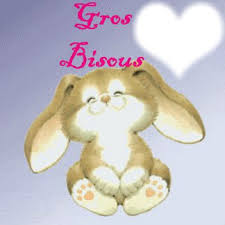 C’est fini pour aujourd’hui.A demain les enfants !